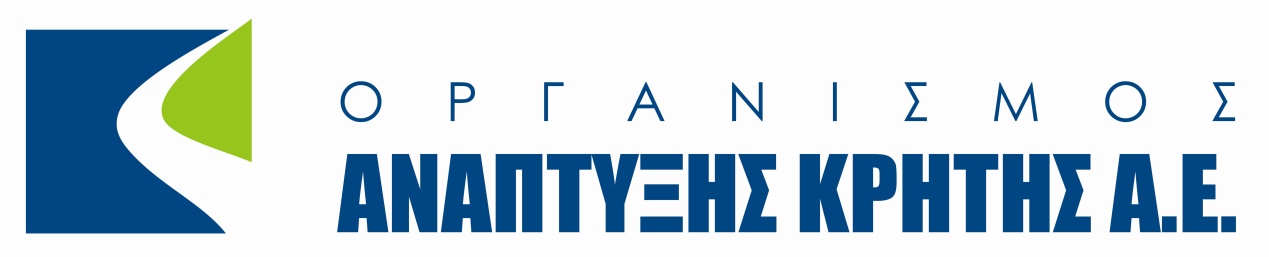 Χανιά 26-07-2019ΔΕΛΤΙΟ ΤΥΠΟΥΘΕΜΑ: ΤΡΟΠΟΠΟΙΗΣΗ  ΣΤΗΝ 1Η ΠΡΟΚΗΡΥΞΗ ΕΡΓΩΝ ΙΔΙΩΤΙΚΟΥ ΧΑΡΑΚΤΗΡΑ ΤΟΥ ΠΡΟΓΡΑΜΜΑΤΟΣ CLLD/LEADER Από τον Οργανισμό Ανάπτυξης Κρήτης ανακοινώνεται  η  τροποποίηση της Πρόσκλησης των έργων Ιδιωτικού χαρακτήρα για το πρόγραμμα CLLD/LEADER η οποία αφορά:Την προσθήκη της Υποδράσης 19.2.2.2 «Ενίσχυση επενδύσεων στην μεταποίηση, εμπορία και/ή ανάπτυξη γεωργικών προϊόντων με αποτέλεσμα μη γεωργικό προϊόν για την εξυπηρέτηση ειδικών στόχων της τοπικής στρατηγικής». ΚαιΤην παράταση της ημερομηνίας λήξης της υποβολής των προτάσεων για την Τετάρτη 2 Οκτωβρίου 2019.Όλα τα έγγραφα είναι αναρτημένα  στο site του Οργανισμού Ανάπτυξης Κρήτης Α.Ε. : https://oakae.gr/anaptyksiaka-erga/leader-clld/2h-tropopoiisi-1is-prosklisis-idiotikon-ergon-clld-leader/						